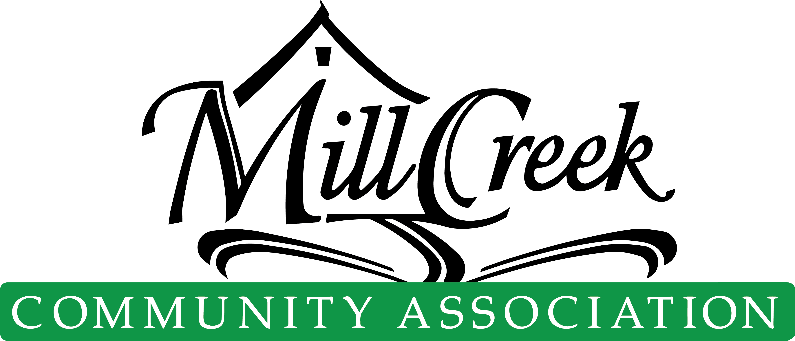 Complaint Submission DateComplaint Submission DateComplaint Submission DateInformation regading the alleged resident in violation of MCCA CovenantInformation regading the alleged resident in violation of MCCA CovenantInformation regading the alleged resident in violation of MCCA CovenantInformation regading the alleged resident in violation of MCCA CovenantInformation regading the alleged resident in violation of MCCA CovenantInformation regading the alleged resident in violation of MCCA CovenantNameAddressDivisionLot #Detailed description of the alleged violationDetailed description of the alleged violationDetailed description of the alleged violationDetailed description of the alleged violationDetailed description of the alleged violationDetailed description of the alleged violationYour name and contact information are required to ensure that you are a resident of MCCA. We may use this information to contact you if additional information regarding the alleged violation is required. Anonymous complaints will not be processed.Your name and contact information are required to ensure that you are a resident of MCCA. We may use this information to contact you if additional information regarding the alleged violation is required. Anonymous complaints will not be processed.Your name and contact information are required to ensure that you are a resident of MCCA. We may use this information to contact you if additional information regarding the alleged violation is required. Anonymous complaints will not be processed.Your name and contact information are required to ensure that you are a resident of MCCA. We may use this information to contact you if additional information regarding the alleged violation is required. Anonymous complaints will not be processed.Your name and contact information are required to ensure that you are a resident of MCCA. We may use this information to contact you if additional information regarding the alleged violation is required. Anonymous complaints will not be processed.Your name and contact information are required to ensure that you are a resident of MCCA. We may use this information to contact you if additional information regarding the alleged violation is required. Anonymous complaints will not be processed.Your NameYour NameYour Email AddressYour Email AddressYour Home AddressYour Home AddressYour Phone NumberYour Phone NumberLink for Covenant GuidelinesLink for Covenant GuidelinesLink for Covenant GuidelinesLink for Covenant GuidelinesLink for Covenant GuidelinesLink for Covenant Guidelines